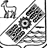                                     СОБРАНИЕ  ПРЕДСТАВИТЕЛЕЙСЕЛЬСКОГО ПОСЕЛЕНИЯ СПАССКОЕМУНИЦИПАЛЬНОГО РАЙОНА ПРИВОЛЖСКИЙСАМАРСКОЙ ОБЛАСТИ                                               ЧЕТВЕРТОГО СОЗЫВАР Е Ш Е Н И Е № 80/49 от 25.03.2022 г.«О внесении изменений и дополнений в Порядок размещения сведений о доходах, расходах, об имуществе и обязательствах имущественного характера, представляемых лицами, замещающими муниципальные должности сельского поселения Спасское муниципального района Приволжский Самарской области, в информационно-телекоммуникационной сети «Интернет» и предоставления этих сведений средствам массовой информации для опубликования» В соответствии с ч. 7.4. статьи 40 Федерального закона от 06.10.2003 № 131-ФЗ «Об общих принципах организации местного самоуправления в Российской Федерации», Указом Президента Российской Федерации от 08.07.2013 № 613 «Вопросы противодействия коррупции», руководствуясь Уставом сельского поселения Спасское муниципального района Приволжский Самарской области собрание представителей сельского поселения Спасское муниципального района Приволжский Самарской областиР Е Ш И Л О:1.Внести изменения и дополнения Порядок размещения сведений о доходах, расходах, об имуществе и обязательствах имущественного характера, представляемых лицами, замещающими муниципальные должности сельского поселения Спасское  муниципального района Приволжский Самарской области, в информационно-телекоммуникационной сети «Интернет» и предоставления этих сведений средствам массовой информации для опубликования» (в редакции решения собрания представителей от 02.04.2021 № 35/23), утвержденный решением Собрания представителей сельского поселения Спасское 02.04.2021 г. № 35/23:1.1.в пункте 4 Порядка слова «в течение 30 календарных дней» заменить: «в течение 14 рабочих дней»;1.3.пункт 5 Порядка изложить в следующей редакции:«5.Администрация сельского поселения Спасское муниципального района Приволжский Самарской области:а) в течение трех рабочих дней со дня поступления запроса от общероссийского средства массовой информации сообщают о нем служащему (работнику), в отношении которого поступил запрос;б) в течение семи рабочих дней со дня поступления запроса от общероссийского средства массовой информации обеспечивают предоставление ему сведений, указанных в пункте 2 настоящего порядка, в том случае, если запрашиваемые сведения отсутствуют на официальном сайте».2.Опубликовать настоящее решение в информационном бюллетене «Вестник сельского поселения Спасское » и на официальном сайте сельского поселения Спасское муниципального района Приволжский Самарской области.Глава сельского поселения Спасское                                                                  А.В. Кожин                                                                      Председатель Собрания представителей                                                            Ф.З. Закировсельского поселения Спасское